Zhechkov Nickolay GermanovichExperience:Documents and further information:1.Qualified seaman certificate Ã¢ââ00544/2013/01.
2.Endorsement Ã¢ââ00544/2013/01.
3.Designated security duties of shipboard personnel Ã¢ââ9046/MPS.
4.Proficiency in survival craft and rescue boats other than fast rescue boats Ã¢ââ1160/MPS.
5.Safety familiarization, basic training and instruction for all seafarers Ã¢ââ3722U.Position applied for: Deck CadetDate of birth: 20.12.1992 (age: 24)Citizenship: UkraineResidence permit in Ukraine: NoCountry of residence: UkraineCity of residence: IzmailPermanent address: Belgorod-Dnistrovska street 59Contact Tel. No: +38 (048) 412-20-84 / +38 (063) 593-14-85E-Mail: Spitfirex@mail.ruU.S. visa: NoE.U. visa: NoUkrainian biometric international passport: Not specifiedDate available from: 31.05.2014English knowledge: ModerateMinimum salary: 400 $ per monthPositionFrom / ToVessel nameVessel typeDWTMEBHPFlagShipownerCrewingDeck Cadet01.09.2013-31.10.2013Sever-4Bunkering Vessel-Ukraine"Ustdunayvodput"&mdash;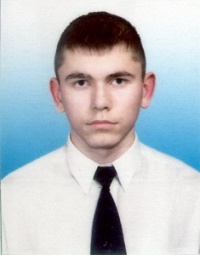 